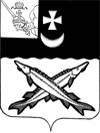 ПРЕДСТАВИТЕЛЬНОЕ СОБРАНИЕБЕЛОЗЕРСКОГО МУНИЦИПАЛЬНОГО ОКРУГА ВОЛОГОДСКОЙ ОБЛАСТИ                                         РЕШЕНИЕОт ________________________№ ______          В соответствии с п. 3 ст. 51 Федерального закона от 06.10.2003 № 131-ФЗ  «Об общих принципах организации местного самоуправления в Российской Федерации», Федеральным законом от 21.12.2001 №178-ФЗ «О приватизации государственного и муниципального имущества», Постановлением Правительства РФ от 26.12.2005 № 806, Положением о порядке и условиях приватизации муниципального имущества Белозерского муниципального округа Вологодской области, утвержденным решением Представительного Собрания Белозерского муниципального округа Вологодской области от 31.10.2022 № 31Представительное Собрание Белозерского муниципального округа           	         РЕШИЛО: 1. Внести в Прогнозный план (программу) приватизации имущества Белозерского муниципального округа на 2023-2025 годы, утвержденный решением Представительного Собрания Белозерского муниципального округа Вологодской области от 09.12.2022 № 85, следующие изменениями и дополнениями:- в разделе 3 цифры «3 258 000,00» заменить цифрами «3 692 000,00»- дополнить раздел 4 пунктом 11 следующего содержания:«                                                                                                                           »2. Настоящее решение подлежит официальному опубликованию в газете «Белозерье» и подлежит размещению на официальном сайте Белозерского муниципального Белозерского муниципального округа Вологодской области, на официальном сайте торгов в  информационно-телекоммуникационной сети «Интернет».Председатель ПредставительногоСобрания округа:                                                                        И.А. Голубева Глава округа:                                                                               Д.А. Соловьев  О внесении изменений и дополнений в решение Представительного Собрания Белозерского муниципального округа Вологодской области от 09.12.2022 № 85 11.нежилое здание: Церковь Рождества Христова в Крохино с кадастровым номером 35:03:0204001:13, общей площадью 369,4 кв. м.,  этажность – 2 и земельный участок под зданием  с кадастровым номером 35:03:0204001:124, общей площадью 416 кв. м., категория земель: земли особо охраняемых территорий и объектов, разрешённое использование: историко-культурная деятельность. Российская Федерация, Вологодская область, Белозерский район, МО «Глушковское сельское поселение», д. КрохиноАукцион,продажа посредством публичного предложения, без объявления цены2023-2025